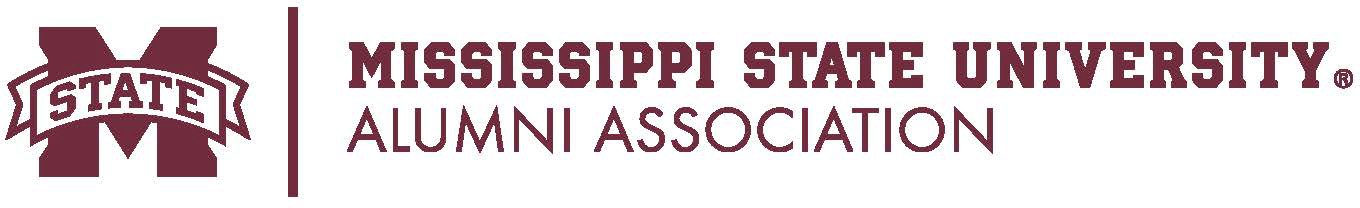 2024 NATIONAL ALUMNUS/ALUMNA OF THE YEAR NOMINATION FORMPURPOSE: Each year the National Alumnus/Alumna of the Year program recognizes an alumnus/alumna who has made a significant contribution to human or institutional progress in which a situation, institution or movement has been materially changed for the better because of that individual's participation. This award recognizes the achievements of an outstanding alumnus/alumna whose personal life, professional accomplishments and community service best exemplify the mission of Mississippi State University.Please type or printI.	NOMINEE’S FULL NAME: _______________________________________________________II.	MAILING       ADDRESS: ___________________________________________________________CITY:	_______________________________ STATE:  ________ ZIP:   _________________CELL PHONE: ____________________ WORK PHONE: _____________________PROFESSIONAL & CAREER ACCOMPLISHMENTSList the professional and career accomplishments of the nomineeSERVICE:List service provided to his or her local community, state, and/or nationAWARDS / RECOGNITION / HONORS:List awards, recognitions, or honors nominee has receivedMSU INVOLVEMENT / AFFILIATIONS:List involvement and affiliations with MSU (contributions of time, talent, resources)NOMINATOR'S INFORMATION:NAME OF NOMINATOR: ________________________________________________________CLASS YEAR OR YEAR(S) ATTENDED MSU (IF APPLICABLE): _______________________MAILING ADDRESS: __________________________________________________________CITY:	_______________________________ STATE:  ____________ ZIP:  _____________HOME PHONE:  _______________________ WORK PHONE: ________________________E-MAIL: ______________________________________ DATE: ______________________This nomination form and up to three letters of endorsement specifically describing why this individual should be selected as the National Alumnus of the Year must be submitted to and received by the MSU Alumni Association by December 17, 2023.Please send this information to the National Alumnus of the Year selection committee, MSU Alumni Association, P. O. Box AA, Mississippi State, MS 39762-5526. For further questions, please contact Jeff Davis, Executive Director MSU Alumni Association, at 662-325-7000 or via e-mail at jdavis@alumni.msstate.edu III.OCCUPATION: _______________________________________________________________OCCUPATION: _______________________________________________________________OCCUPATION: _______________________________________________________________OCCUPATION: _______________________________________________________________IV.	EDUCATION: Colleges/Universities attended:IV.	EDUCATION: Colleges/Universities attended:SchoolSchoolYears AttendedYears GraduatedDegree________________________________________________________________________________________________________________________________________________________________________________________________________________________________________________